附件1不负韶华  不负使命全国航空人才云招聘系列活动基本方案活动背景2022年，我国应届大学毕业生首次突破千万大关，达到了1076万人，同比增加167万，规模和增量均创历史新高。为深入贯彻落实党中央、国务院“稳就业、保就业”决策部署，国务院办公厅发出《关于进一步做好高校毕业生等青年就业创业工作的通知》（国办发〔2022〕13号），民航局召开了直属院校就业推进会，民政部动员行业协会积极参与“24365”校园招聘服务，人社部启动了2022年“百日千万网络招聘专项行动”……中国AOPA决定在积极参加防疫抗疫的同时，着眼民用航空长远发展的需求，组织开展“全国航空人才云招聘”系列活动，依托“互联网+”，大力推荐航空企、事业单位和各院校航空人才，积极发布招聘信息、共建中国AOPA人才库、举办云招聘大会等方式，尽最大努力保稳定、保就业，促进我国航空事业长远健康发展。活动主题不负韶华，不负使命——全国航空人才云招聘三、活动时间2022年6月13日——2022年7月31日四、主要活动（一）开设全国航空人才招聘专栏2022年6月13日起，在中国AOPA官网（http://www.aopa.org.cn）和“中国AOPA会员”微信公众号开办“全国航空人才云招聘”专栏，搭建全国航空人才云平台，并将长期以直播、录播、滚动播、新闻发布等多种形式，为会员单位和各企、事业单位提供发布招聘信息,为各高校和毕业人提供推荐、自荐服务。（二）加盟中国AOPA人才共享库中国AOPA航空人才共享库是全国航空企、事业单位人才聚集、交流、共享平台。中国AOPA通过航空人才共享库向需求单位推荐人才，提供招聘服务。欢迎各航空院校应届毕业生抓住本次活动机会，通过中国AOPA会员系统（见下方二维码），提交个人简历，入选中国AOPA人才库，为自己增加就业和发展机会。中国AOPA将择优向需求单位推荐并在协会相关台发布人才信息，促进毕业生实现就业。免费申请中国AOPA个人会员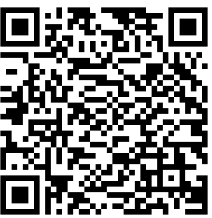 手机绑定服务号提交个人简历（三）开办“全国航空人才招聘云大会”中国AOPA将举办“全国航空人才招聘AOPA云大会”，邀请上百家中国AOPA会员单位和相关企、事业单位在线发布单位优势和招聘岗位，同时邀请优秀毕业生线上自荐、推荐、竞选、观摩等活动。会议时间、议程和具体安排另发。五、拟邀招聘单位中国南方航空集团、中国国际航空集团、中国东方航空集团、海南航空集团、浙江长龙航空等运输航空公司；南航通用航空有限公司、中国通用航空有限公司、中国飞龙航空公司、华彬航空集团等通航公司；中国民航管理干部学院、中国民航科学技术研究院、民航适航审定中心等科研单位；中航工业集团、德事隆集团、中电科芜湖钻石飞机制造有限公司等航空制造企业；中国AOPA飞行、适航、教育、发展计划、会员等各部门。六、拟邀毕业生推荐院校中国民用航空飞行学院、中国民航大学、西北工业大学、重庆交通大学、山西通用航空职业技术学院、上海民航职业技术学院、广州民航职业技术学院、重庆海联职业技术学院、三亚航空旅游职业学院、四川西南航空职业学院、哈尔滨北方航空职业技术学院等